Тема занятия: «Лоскутный коврик»Кружок «Лоскутная мозаика»Добрый день! Тема нашего урока «Лоскутные коврики». Эти коврики помогут создать уют в вашем доме и даже придадут некий шарм и изюминку интерьеру. Для создания коврика подойдут любые старые вещи: майки, кофты, футболки и прочее. Желательно насыщенно-ярких цветов. Также вы можете подобрать цветовую гамму специально под интерьер. В таком случае определитесь с оттенками и отведите каждому цвету свою роль: какой-то может быть в подавляющем количестве или вы распределите цвета равномерно.Материалы и приспособления:Старые вещи: майки, кофты, футболки и прочее.НожницыШвейные иголки, ниткиБулавки.Ход занятия:1.Вещи, из которых мы делаем пряжу, разложите на рабочей поверхности.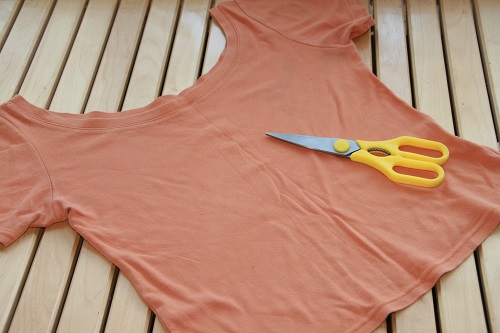 2.Нижний шов следует отрезать.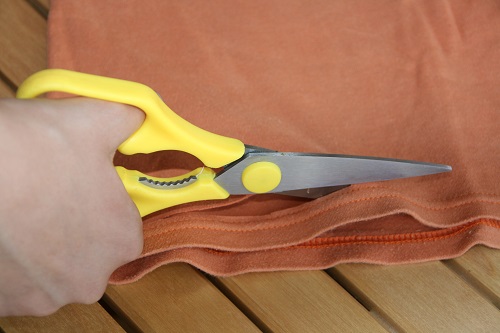 3.Далее отрезаем полосу в 2-3 см от одного шва к противоположному. Останавливаемся, не дорезая 3 см от второго шва.То же самое проделываем далее: разрезаем всю ткань.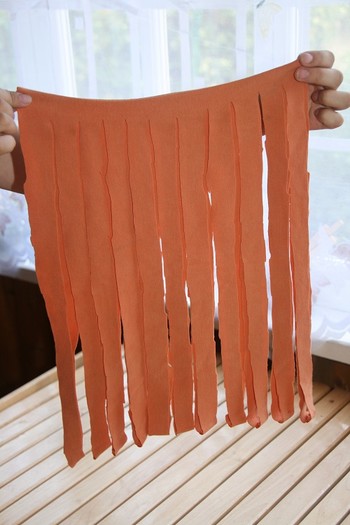 Теперь нужно дорезать целые части. Для удобства расположите материал на ладони. У нас получается одна большая цельная лента.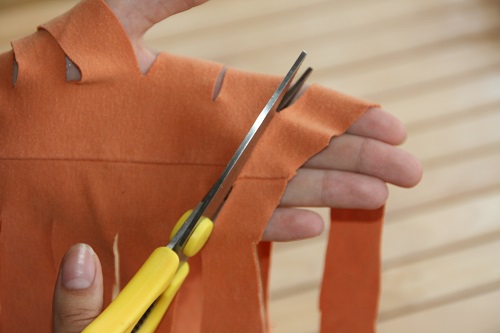 4. Следуя данной технологии, можно превратить абсолютно любую вещь в пряжу для наших ковриков.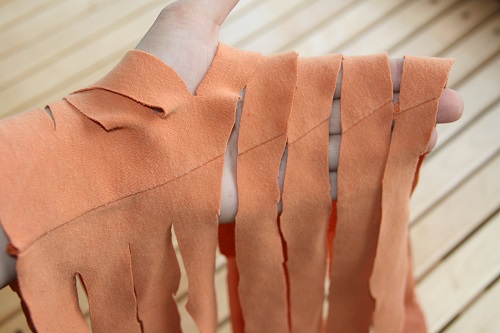 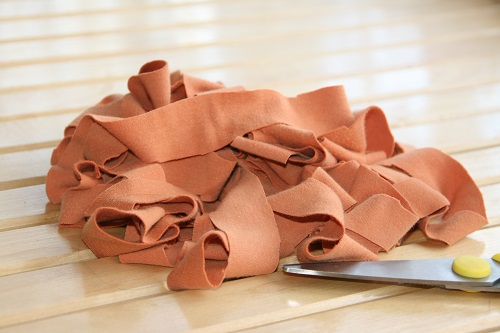 Разрежьте по спирали оставшиеся части ткани, а прямые углы округлите. Ленты, которые у вас получились, сшейте между собой. Если резать по спирали, то полоска получится даже из самых маленьких и неудобных кусочков ткани, типа детских колготок.5. Ленточки разных цветов скатывайте в разные клубки, чтобы не потеряться с цветом во время процесса. Чем больше разноцветных комочков, тем интереснее и задорнее получится коврик.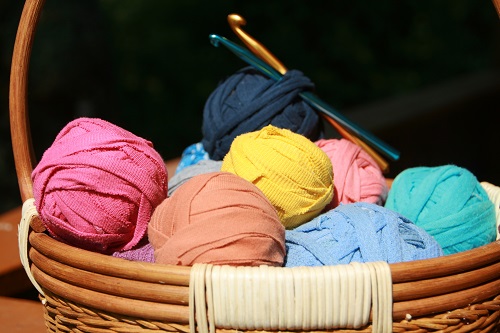 Также вы можете подобрать цветовую гамму специально под интерьер. В таком случае определитесь с оттенками и отведите каждому цвету свою роль: какой-то может быть в подавляющем количестве или вы распределите цвета равномерно. На следующем занятии мы продолжим изготовление коврика.